ПЛАНосновных мероприятий СООПО ДиМ «Наследники Победы»на май месяц 2020 годаВ связи с Указом губернатора от 18.03.2020 № 24 об угрозе распространения на территории Смоленской области коронавирусной инфекции (COVID-19) и  введением режима повышенной готовности. А также о продлении запрещения  на территории Смоленской области в период действия режима повышенной готовности проведение культурных, спортивных, зрелищных, публичных и иных массовых мероприятий, отменены все плановые массовые мероприятия СООПО ДиМ до «Наследники Победы» 25.05.2020г.Председатель                                                                                                                                 И.П. Оленьчива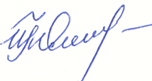 №п/пНаименование мероприятияВремя проведенияМесто  проведенияПримечание1.2.Участие в организации и реализации российско-белорусского патриотического проекта «Белоруссия  – Смоленск. Одна на всех Победа», посвященного 75-летию Победы в Великой Отечественной войне по линии РСМ 05.05.2020,12.05.2020,29.05.2020Олайн-видео-мост Смоленская область – Республика Беларусь 16 чел. МО Смоленской области: Местные районные отделения  СООПО ДиМ «Наследники Победы»: Вязьма, Смоленск, 3Заочные конкурсы, конкурсы- онлайнВ теч. месяца.МО Смоленской области: Местные районные отделения  СООПО ДиМ «Наследники Победы»: Угра ,Велиж, Тёмкино, Духовщина, Смоленск, Рославль.125 чел приняло участие.Конкурсы: «Живые строки истории»; участие в круглом столе «Без срока давности».«Читаем строки памяти»,«Библионочь»;«Я помню и горжусь»;« Один день войны»4Видео- мост «ПОКЛОН ВСЕМ ВЕТЕРАНАМ НА ЗЕМЛЕ!» с юными патриотами Московской области. Мытище ; 12 мая Интернет-ресурс7 чел.5Иммерсионный видео спектакль  «Судьба солдата »18 маяИнтернет-ресурс11 чел.6Добровольческая акция «Забота»07 мая; 09 маяВяземский районМестные районные отделения  СООПО ДиМ «Наследники Победы»: Вязьма, Смоленск,«Поздравь ветерана ВОВ и труда» https://vk.com/nasledniki_smolensk;https://vk.com/vzmlider ;7Участие в мероприятиях- онлайн, посвященных Дню Победы и Всероссийской акции «Бессмертный полк»9 маяМуниципальные образования Смоленской области .Местные районные отделения  СООПО ДиМ «Наследники Победы»: Вязьма, Смоленск,«Окна Победы»;«Споёмте, друзья»;«Свеча  памяти»;«Навечно в строю»8Видео- мост  «»Я помню. Я горжусь» с юными патриотами Тимирязевской пионерской республики г.Москвы;21 маяИнтернет-ресурс 4 чел.9Приём в СООПО ДиМ «Наследники Победы»29 маяг. Вязьма    23 чел.10Участие в областной Акции «Зелёная линия фронта»В течение месяцаМО «Смоленской области»Местные районные отделения  СООПО ДиМ «Наследники Победы»:  47 чел.11Акция «Научись помнить», встречи поисковиков с молодежью, проведение передвижных выставок31 маяОбразовательные  учреждения в МО Смоленской области12 чел.